Les nombres (numbers) de un à mille     1 un 2 deux3 trois 4 quatre5 cinq6 six7 sept8 huit9 neuf10 dix11 onze12 douze 13 treize14 quatorze15 quinze16 seize17 dix-sept18 dix-huit19 dix-neuf20 vingt21 vingt et un22 vingt-deux23 vingt-trois24 vingt-quatre25 vingt-cinq26 vingt-six27 vingt-sept28 vingt-huit29 vingt-neuf30 trente40 quarante50 cinquante60 soixante70 soixante-dix80 quatre-vingts90 quatre-vingt-dix31 trente et un42 quarante-deux76 soixante-seize100 cent200 deux cents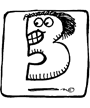 300 Trois cents400 quatre cents 500 cinq cents600 six cents700 sept cents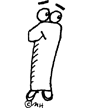 800 huit cents900 neuf cents1000 mille201 deux cent un213 deux cent treize325 trois cent vingt-cinq457 quatre cent cinquante-sept784 sept cent quatre-vingt-quatre999 neuf cent quatre-vingt-dix-neuf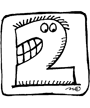 